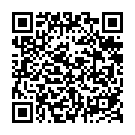 Arbeitsblatt 5 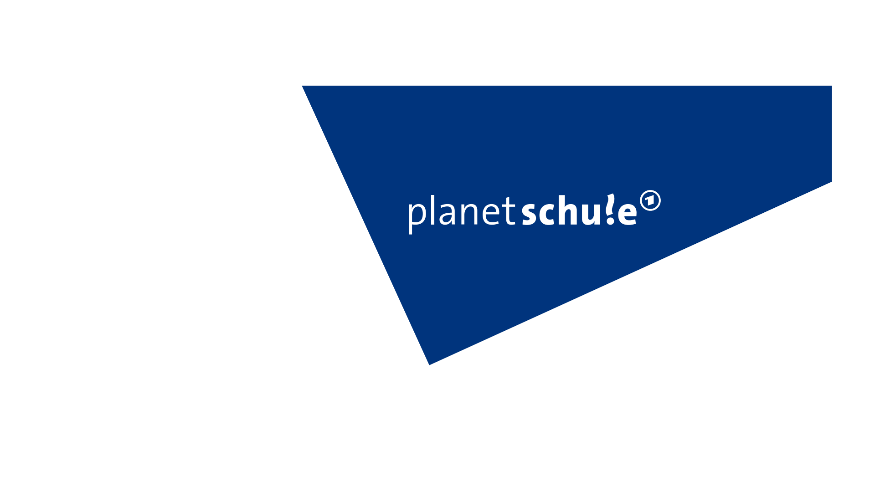 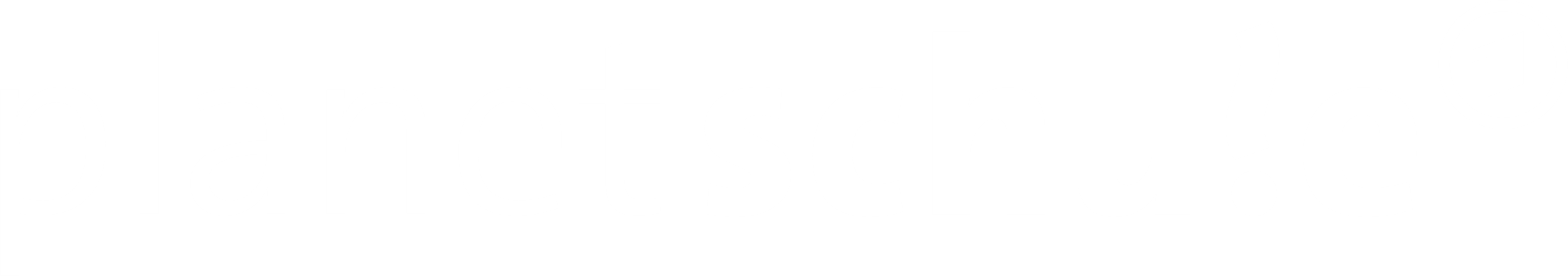 Alles gehört? Fragen zum PodcastHast du genau zugehört? Kreuze die richtigen Aussagen an.Tipp: Es gibt immer nur eine richtige Antwort.1. Welches Problem hat Erik?      a. Erik hat sein Handy verloren und sucht verzweifelt danach. x  b. Erik hat sein Handy fallen lassen und es muss repariert werden.     c. Erik hat sein Handy ins Wasser fallen lassen und braucht ein neues.2. Wieso sucht der Club des magischen Tagebuchs nach Joe da Silva?     a. Weil er schon mal von dem magischen Tagebuch gehört hat.     b. Weil seine Tochter eine Handysucht hat und er Hilfe vom magischen Tagebuch benötigt. x  c. Weil er das magische Tagebuch von Brasilien nach Altenberg gebracht hat.
3. Wieso möchte Erik keine Frage an das magische Tagebuch stellen? x  a. Weil das magische Tagebuch sein Handy nicht zurückbringen kann.     b. Weil er nicht an das magische Tagebuch glaubt.     c. Weil er einen dringenden Termin hat, den er wahrnehmen muss.4. Welche Aktivitäten zählt Keks auf, die er ohne Handy würde?     a. Bücherei, Minigolf, Schlafen     b. Sport, Freund:innen treffen, Faulenzen x  c. Kino, Schwimmbad, Eis essen5. Was sagt Erik, nachdem das magische Tagebuch ihm seine Fragen beantwortet hat?     a. „Das war zwar alles nice hier, hat mir aber nichts gebracht.“     b. „Ich kann ohne mein Handy nicht leben.“ x  c. „Es ist irgendwie auch nice, wenn ich nicht dauernd drauf schauen muss.“6. Was vereinbart Matte mit der Tochter von Joe da Silva? x  a. Eine Videokonferenz um 11 Uhr mit Joe da Silva     b. Ein längeres Telefonat um 11 Uhr mit der Tochter von Joe da Silva     c. Eine Chatunterhaltung via Messenger um 11 Uhr mit Joe da Silva